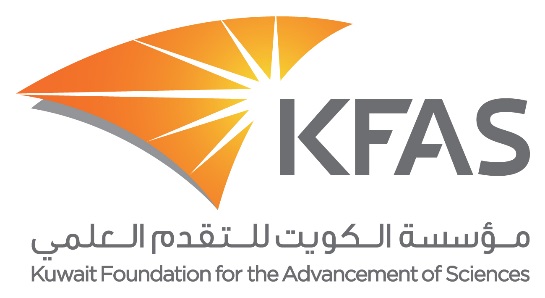 يرجى تعبئة هذا النموذج بعد الانتهاء من المهمة العلمية ، وإرساله إلى إدارة البحوث. في حالة رغبتكم بتقديم تقرير كامل، يرجى إرفاقه مع النموذج.Please fill out this form after the completion of the scientific mission, and sent to the Research Directorate (research-sm@kfas.org.kw). In case you wish to submit a full report, please attach it with the report form. إن تقدبم هذا النموذج بعد انتهاء المهمة العلمية وتعبئة استبيان المهمات العلمية المتوفر على موقع المؤسسة الرسمي، يمنحكم الأولوية في النظر في طلباتكم المستقبلية.Submitting this report after your scientific mission and filling out the related KFAS survey on the designated website, will give you priority on your future requests to KFAS.اسم المتقدم للمهمة العلمية:Applicant Full Name:                                                                                                                                              …………………………………………………………….…………………………………………………اسم المتقدم للمهمة العلمية:Applicant Full Name:                                                                                                                                              …………………………………………………………….…………………………………………………Employer Name:                                                                                                                                                                      جهة العمل: …………………………………………………………….…………………………………………………Employer Name:                                                                                                                                                                      جهة العمل: …………………………………………………………….…………………………………………………Conference Title:                                                                                                                                                           اسم المؤتمر:…………………………………………………………….…………………………………………………Conference Title:                                                                                                                                                           اسم المؤتمر:…………………………………………………………….…………………………………………………Conference Date:تاريخ المؤتمر:                                     ...............................................................................Conference country:                     بلد انعقاد المؤتمر:..............................................................................أهم الفوائد التي تم الحصول عليها من المهمة العلمية وحضور المؤتمر: What are the main benefits that have been obtained from the scientific mission: …………………………………………………………….……………………………………………………………………………………………………………….……………………………………………………………………………………………………………….……………………………………………………………………………………………………………….……………………………………………………………………………………………………………….……………………………………………………………………………………………………………….……………………………………………………………………………………………………………….……………………………………………………………………………………………………………….…………………………………………………أهم الفوائد التي تم الحصول عليها من المهمة العلمية وحضور المؤتمر: What are the main benefits that have been obtained from the scientific mission: …………………………………………………………….……………………………………………………………………………………………………………….……………………………………………………………………………………………………………….……………………………………………………………………………………………………………….……………………………………………………………………………………………………………….……………………………………………………………………………………………………………….……………………………………………………………………………………………………………….……………………………………………………………………………………………………………….…………………………………………………يرجى ذكر اية مقترحات أو ملاحظات لها علاقة بالمهمة العلمية ويمكن الاستفادة منها لأغراض الانشطة العلمية التي تقوم بها المؤسسة:Please mention any suggestions or comments related to the scientific mission and can be utilized for the purposes of scientific activities carried out by KFAS.…………………………………………………………….……………………………………………………………………………………………………………….……………………………………………………………………………………………………………….……………………………………………………………………………………………………………….……………………………………………………………………………………………………………….……………………………………………………………………………………………………………….…………………………………………………يرجى ذكر اية مقترحات أو ملاحظات لها علاقة بالمهمة العلمية ويمكن الاستفادة منها لأغراض الانشطة العلمية التي تقوم بها المؤسسة:Please mention any suggestions or comments related to the scientific mission and can be utilized for the purposes of scientific activities carried out by KFAS.…………………………………………………………….……………………………………………………………………………………………………………….……………………………………………………………………………………………………………….……………………………………………………………………………………………………………….……………………………………………………………………………………………………………….……………………………………………………………………………………………………………….…………………………………………………